ТЕХНИЧЕСКОЕ ЗАДАНИЕРоторный испаритель Hei-VAP Core ML/G3 XL (кат. №572-01305-00)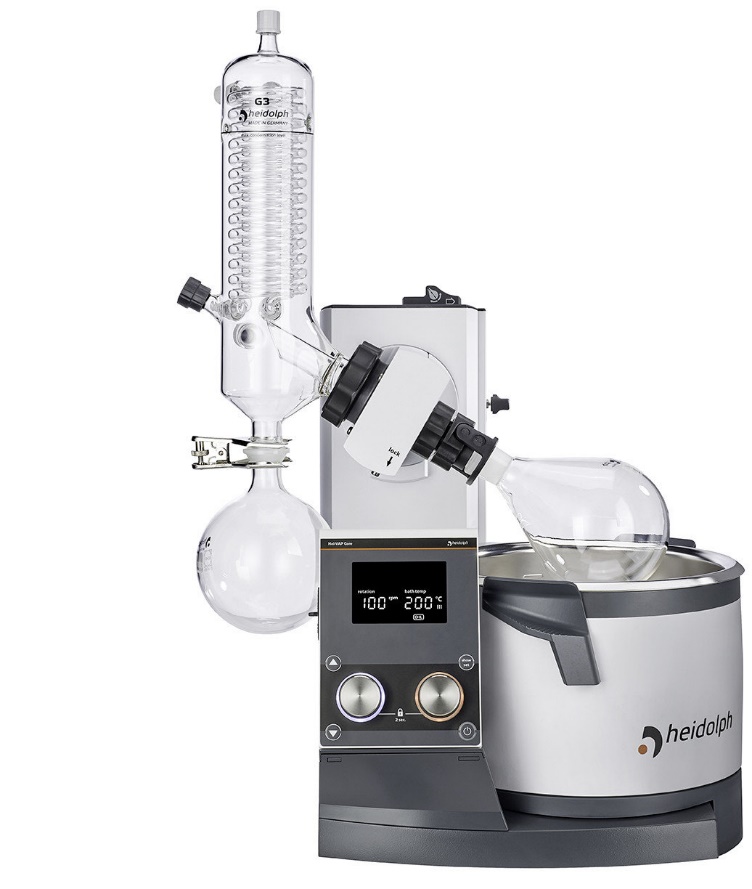 Отображение параметров работы – 3,5-дюймовый экран, класс защиты дисплея не ниже IP 42Макс. высота подъема колбы – не менее 155 ммРегулировка угла наклона испарительной колбы – от 20° до 80°Наличие ограничителя глубины погружения – до 160 ммПлощадь охлаждающей поверхности конденсатора – не менее 2200 см2Двигатель – бесщеточный с электронным контролем скорости Мощность нагревательной бани – не более 1300 ВтДиапазон нагрева бани – не уже 25-210°СТочность поддержания температуры бани – не более ±1°СОтключение бани при перегреве – осуществляется посредством датчика PT1000 при превышении температуры на 5°С от установленнойКонтроль нагрева водяной бани – электронный/цифровойПовторное (второе) отключение водяной бани – не выше 250°СМатериал нагревательной бани – нержавеющая сталь AISI 316L или не хужеДиаметр нагревательной бани – не менее 255 ммОбъем нагревательной бани – не менее 4,5 л.Максимальный объем испарительной колбы – не менее 5 л.Класс защиты нагревательной бани – не ниже IP 67Наличие индикатора остаточного тепла при температуре >50°CНаличие зажима для испарительной колбы из ПТФЭ Easy-Clip, который стационарно закреплен на выпарной трубке (для легкого снятия и установки испарительной колбы)Наличие подсветки кнопок при переводе в рабочее положениеПотребляемая мощность – не более 1400 ВтВсе вакуумные уплотнения изготовлены из ПТФЭВпускной клапан из ПТФЭ с резьбовым соединением (для предотвращения заклинивания стекла без смазки)Наличие съемного рабочего дисплея для работы в закрытом вытяжном шкафуРежим эксплуатации – 5-31°С при отн. влажности 80%; 32-40°С при отн. влажности 50%Габариты с комплектом стекла, не более (Ш×Д×В) - 739×432×920 ммНапряжение питания – 220±10 ВНаличие авторизованного сервисного центра в Республике Беларусь. Осуществление гарантийного и послегарантийного обслуживания авторизованным персоналом.